Srednja medicinska škola 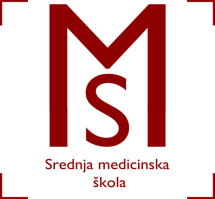 Slavonski BrodV. Jagića 3ARASPORED  VJEŽBI U KABINETIMA I ZDRAVSTVENIM USTANOVAMA ZA                                                        4.B  RAZRED FIZIOTERAPEUTSKI TEHNIČAR/TEHNIČARKAŠkolska godina 2017./2018.NASTAVNI TJEDANPREDMETGRUPARADILIŠTERADNO VRIJEME1.Kineziterapija1.Školski kabinetUt. 10.40-11.25Sri. 9.50-10.35Čet. 8.00-13.051.Kineziterapija2.Školski kabinetUt. 11.30-12.15Sri.10.40-11.251.Kineziterapija3.Školski kabinetUt. 12.20-13.05Sri. 11.30-12.151.Masaža1.Školski kabinetSri. 11.30-12.151.Masaža2.Školski kabinetSri. 9.50-10.35Čet. 8.00-13.051.Masaža3.Školski kabinetSri. 10.40-11.251.Fizikalna terapija1.Školski kabinetSri. 10.40-11.251.Fizikalna terapija2.Školski kabinetSri. 11.30-12.151.Fizikalna terapija3.Školski kabinetSri. 9.50-10.35Čet.8.00-13-05